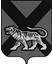 ТЕРРИТОРИАЛЬНАЯ ИЗБИРАТЕЛЬНАЯ КОМИССИЯ ХАНКАЙСКОГО РАЙОНАР Е Ш Е Н И Е21.07.2020 		                  с. Камень-Рыболов	                        № 193/668       В соответствии со статьями 28 и 78 Избирательного кодекса Приморского края, территориальная избирательная комиссия Ханкайского района РЕШИЛА:       1. Установить следующие формы протоколов и сводных таблиц, составляемых территориальной и участковыми избирательными комиссиями Ханкайского района при проведении выборов депутатов Думы Ханкайского муниципального округа, назначенных на 13 сентября 2020 года:- протокол участковой избирательной комиссии об итогах голосования (приложение № 1);- увеличенная форма протокола участковой избирательной комиссии об итогах голосования (приложение № 2);- протокол территориальной избирательной комиссии Ханкайского района о результатах голосования (приложение № 3); - сводная таблица территориальной избирательной комиссии района о результатах выборов (приложение № 4); - увеличенная форма сводной таблицы территориальной избирательной комиссии Ханкайского района о результатах выборов (приложение № 5);- протокол участковой избирательной комиссии об итогах голосования с машиночитаемым кодом (приложение № 6).2.  Системному администратору, обеспечивающему деятельность комплекса средств автоматизации территориального фрагмента ГАС «Выборы» Н.В. Андреевой в соответствующие сроки обеспечить настройку шаблонов  печатных форм протоколов и сводных таблиц территориальной избирательной комиссии Ханкайского района, соответствующих формам, установленным настоящим решением.3. Довести настоящее решение до сведения участковых избирательных комиссий с № 2901 по № 2928.Председатель комиссии                                                                   О.В. ГурулеваСекретарь комиссии                                                                       А.М. ИващенкоО формах протоколов и сводных таблиц, составляемых территориальной и участковыми избирательными комиссиями Ханкайского района при проведении выборов депутатов Думы Ханкайского муниципального округа, назначенных на 13 сентября 2020 года